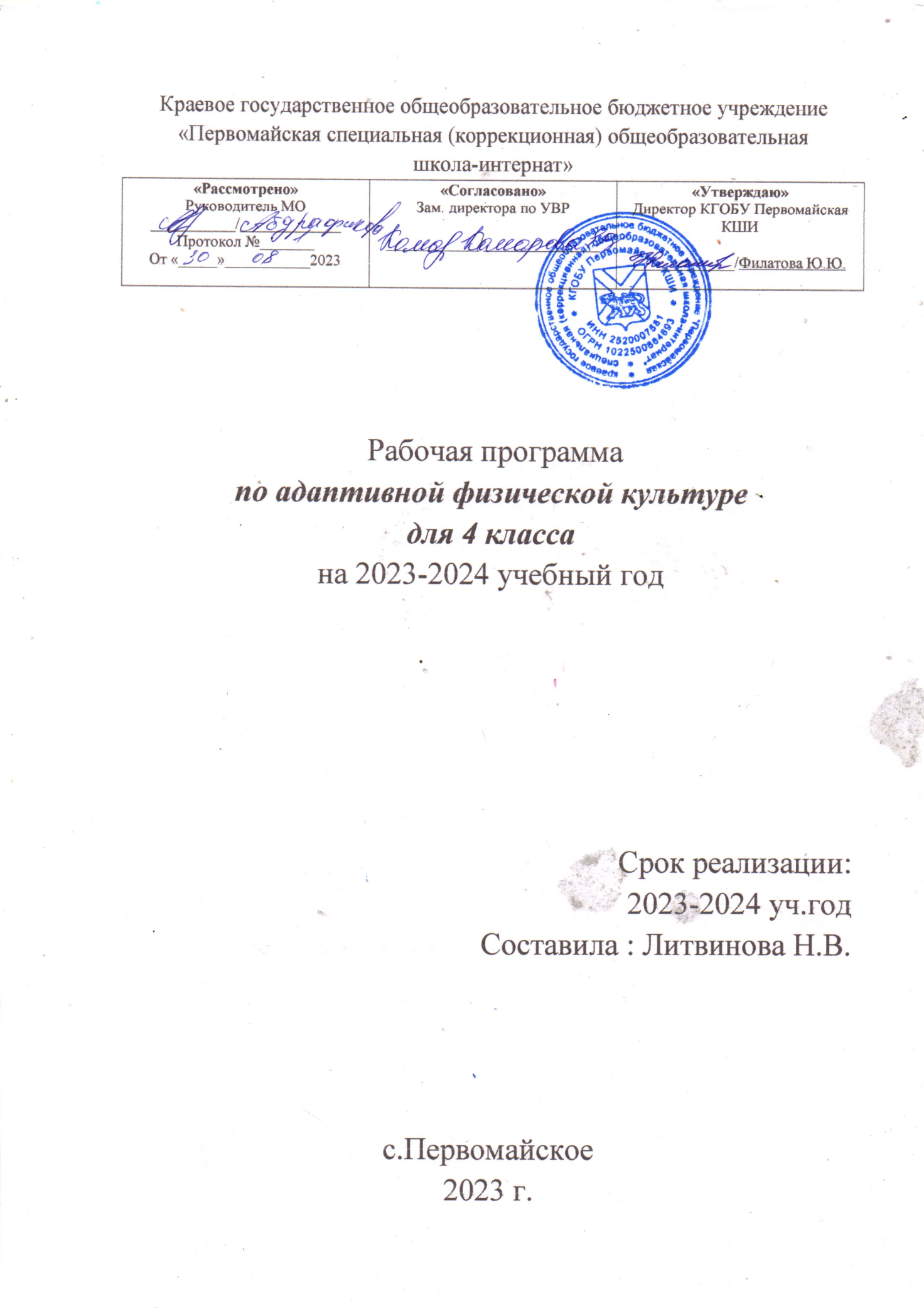 СОДЕРЖАНИЕI.     ПОЯСНИТЕЛЬНАЯ ЗАПИСКА..................................................................3II. ОПИСАНИЕ УЧЕБНОГО ПРЕДМЕТА ...................................................10III. ТЕМАТИЧЕСКОЕ ПЛАНИРОВАНИЕ....................................................132ПОЯСНИТЕЛЬНАЯ ЗАПИСКААдаптированная основная общеобразовательная рабочая программа по учебному предмету «Адаптивная физическая культура» 4 класс ФГОС образования обучающихся с умственной отсталостью (интеллектуальными нарушениями) (вариант 1) разработана на основании следующих нормативно-правовых документов:1. Приказ Минпросвещения России от 24.11.2022 N 1026"Об утверждении федеральной адаптированной основной общеобразовательной программы обучающихся с умственной отсталостью (интеллектуальными нарушениями)", (Зарегистрировано в Минюсте России 30.12.2022 N 71930);Федеральный закон от 29 декабря 2012 г. № 273-ФЗ «Об образовании в Российской Федерации» (в ред. Федеральных законов от 17.02.2021 № 10-ФЗ, от 24.03.2021 № 51-ФЗ, от 05.04.2021 № 85-ФЗ, от 20.04.2021 № 95-ФЗ, от 30.04.2021 № 114-ФЗ, от 11.06.2021 № 170-ФЗ, от 02.07.2021 № 310-ФЗ, от 02.07.2021 № 351-ФЗ);Приказ Министерства образования и науки Российской Федерации от 19.12.2014 № 1599 "Об утверждении федерального государственного образовательного стандарта образования обучающихся с умственной отсталостью (интеллектуальными нарушениями)"Рабочие программы по учебным предметам ФГОС образования обучающихся с интеллектуальными нарушениями. Вариант 1, 5 – 9 классы, под редакцией Э.В. Якубовской, М.И. Шишковой, И.М. Бгажноковой. Издательство М.: «Просвещение», 2021 г.;Учебный план КГОБУ Первомайская КШИ для детей с умственной отсталостью (интеллектуальными нарушениями) на 2023-2024 уч. год;Календарный учебный график КГОБУ Первомайская КШИ на 2023-2024 уч. год; Расписание уроков на 2023 – 2024 учебный год.Адаптированная образовательная программа КГОБУ Первомайская КШИ.Учебный предмет «Адаптивная физическая культура» относится к предметной области «Физическая культура» и является обязательной частью учебного плана. В соответствии с учебным планом рабочая программа по учебному предмету «Адаптивная физическая культура» в 4 классе рассчитана на 34 учебные недели и составляет 102 часа в год (3 часа в неделю). Федеральная адаптированная основная общеобразовательная программа определяет цель и задачи учебного предмета «Адаптивная физиче-ская культура».Цель учебного предмета – всестороннее развитие личности обучающихся с умственнойотсталостью(интеллектуальными нарушениями) в процессе приобщения их к физической культуре, коррекция недостатков психофизического развития, расширение индивидуальных двигательных возможностей, социальной адаптации.Задачи обучения:− коррекция нарушений физического развития;− формирование двигательных умений и навыков;− развитие двигательных способностей в процессе обучения;3− укрепление здоровья и закаливание организма, формирование правильной осанки;− раскрытие возможных избирательных способностей и интересов обучающихся для освоения доступных видов спортивно- физкультурной деятельности;− формирование и воспитание гигиенических навыков при выполнении физических упражнений;− формирование установки на сохранение и укрепление здоровья, навыков здорового и безопасного образа жизни;− поддержание	устойчивой	физической	работоспособности	на достигнутом уровне;− формирование познавательных интересов, сообщение доступных теоретических сведений по физической культуре;− воспитание	устойчивого	интереса	к	занятиям	физическими упражнениями;− воспитание	нравственных,	морально-	волевых	качеств (настойчивости, смелости), навыков культурного поведения.Рабочая	программа	по	учебному	предмету	«Адаптивная физическая культура» в 4 классе определяет следующие задачи:Задачи учебного предмета:− формирование элементарных знаний о распорядке дня, личной гигиене;− формирование умения выполнять комплекс утренней гимнастики;− формирование умения подавать команды при сдаче рапорта,выполнять все изученные команды в строю, соблюдать дистанцию приперестроениях;− формирование умения принимать правильную осанку;4− формирование умения ходить в различном темпе с различнымиисходными положениями рук;− формирование умения перелезать через препятствия и подлезатьпод них различными способами в зависимости от высоты;− формирование умения переносить несколько набивных мячей;− формирование умения сохранять равновесие на гимнастическойскамейке в упражненияхс предметамиив парах, выполнять вис на канате,− формирование умения координировать движения рук и ног впопеременном двухшажном ходе;− формирование умения преодолевать спуск в высокой стойке насклоне, преодолевать на лыжах дистанцию до 0,8 км;− воспитание дисциплинированности, доброжелательного отношения к товарищам, честности, отзывчивости, смелости во время выполнения физических упражнений.Планируемые результаты освоения рабочей программыпо учебному предмету «Адаптивная физическая культура» в 4 классеЛичностные результаты:−принятие, освоение социальной роли обучающегося и мотивирование на занятие физической культурой, посещение кружков и участие в спортивно-оздоровительных мероприятиях в школе;−сформированность	навыков	сотрудничества	с	взрослыми	и сверстниками в соревновательной и игровой деятельности;−проявление социально значимых мотивов учебной деятельности.Уровни достижения предметных результатовпо учебному предмету «Адаптивная физическая культура» в 4 классеМинимальный уровень:5− иметь представления о физической культуре как средстве укрепления здоровья, физического развития и физической подготовки человека;− выполнять комплексы утренней гимнастики под руководством учителя;− знать основные правила поведения на уроках физической культуры и осознанно их применять;− выполнять несложные упражнения по словесной инструкции при выполнении строевых команд;− иметь представления о двигательных действиях; − знать основные строевые команды;− производить	подсчёт	при	выполнении	общеразвивающих упражнений;− ходить в различном темпе с различными исходными положениями;− взаимодействовать со сверстниками в организации и проведении подвижных игр, элементов соревнований;− участвовать	в подвижных играх и эстафетах под руководством учителя;− знать правила бережного обращения с инвентарём и оборудованием; − соблюдать требования техники безопасности в процессе участия вфизкультурно-спортивных мероприятиях. Достаточный уровень:− практически осваивать элементы гимнастики, лёгкой атлетики, лыжной подготовки, спортивных и подвижных игр и других видов физической культуры;− самостоятельно выполнять комплексы утренней гимнастики;− владеть комплексами упражнений для формирования правильной осанки и развития мышц туловища;− участвовать	в	оздоровительных	занятиях	в	режиме	дня (физкультминутки);6− выполнять основные двигательные действия в соответствии с заданием учителя: бег, ходьба, прыжки и др.;− подавать и выполнять строевые команды, вести подсчёт при выполнении общеразвивающих упражнений;− совместно участвовать со сверстниками в подвижных играх и эстафетах;− оказывать посильную помощь и поддержку сверстникам в процессе участия в подвижных играх и соревнованиях;− знать спортивные традиции своего народа и других народов;− знать способы использования различного спортивного инвентаря в основных видах двигательной активности и применять их в практической деятельности;− знать правила и технику выполнения двигательных действий, применять усвоенные правила при выполнении двигательных действий под руководством учителя;− знать и применять правила бережного обращения с инвентарём и оборудованием в повседневной жизни;− соблюдать требования техники безопасности в процессе участия в физкультурно-спортивных мероприятиях.Система оценки достижения обучающимисяс умственной отсталостью планируемых результатов освоения рабочей программы по учебному предмету «Адаптивная физическая культура» в 4 классеОценка личностных результатов предполагает, прежде всего, оценку продвижения обучающегося в овладении социальными (жизненными) компетенциями, может быть представлена в условных единицах:	0 баллов - нет фиксируемой динамики; 	1 балл - минимальная динамика;	2 балла - удовлетворительная динамика; 	3 балла - значительная динамика.7Критерии оценки предметных результатовОценивается техника (правильность) выполнения упражнений: при построении, перестроении; выполнение строевых команд; в равновесии, ходьбе, лазанье; упражнения с элементами гимнастики и акробатики; передвижение на коньках.В беге, прыжках, метании и бросках учитываются секунды, количество, длина, высота.При оценке предметных результатов учитель руководствуется следующими критериями:Оценка «5» - ставится за верное выполнение задания. При этой оценке допускаются мелкие ошибки (не влияющие на качество и результат выполнения). К ним можно отнести неточность отталкивания, нарушение ритма, неправильное исходное положение, «заступ» при приземлении.Оценка «4» - ставится, если обучающийся допускает несколько мелких или одну значительную ошибку при выполнении упражнения.К значительным ошибкам относятся такие, которые не вызывают особого искажения структуры движений, но влияют на качество выполнения, хотя количественный показатель не намного ниже. Примеры значительных ошибок:− старт не из требуемого положения;− отталкивание далеко от планки при выполнении прыжков в высоту, длину;− несинхронность выполнения движений.Оценка «3» - ставится, если обучающийся ученик допустил не более одной значительной ошибки и несколько мелких. Также оценку «удовлетворительно» может получить ученик, совершивший несколько грубых ошибок, но при повторных попытках улучшивший результат. Грубые ошибки – разновидность ошибок, при которых искажается техника движения, а также влияют на качество и результат выполнения упражнения.8Оценка «2» - не ставится.Оценка за технику ставится лишь при выполнении упражнений в равновесии, лазанье, с элементами акробатики, перестроениях, ходьбе.В остальных видах (бег, прыжки, метание, броски, ходьба) необходимо учитывать количественный результат. Но так как возрастных нормативов для обучающихся с интеллектуальными нарушениями нет, учитель сам определяет результат, на который он будет ориентировать ученика в зависимости от его физических возможностей.Не снижается оценка обучающемуся, допускающему мелкие, значительные или грубые ошибки, обусловленные его моторным развитием и избежать которых он не может физически.9II.	ОПИСАНИЕ УЧЕБНОГО ПРЕДМЕТАУроки «Адаптивной физической культуры» у обучающихся с умственной отсталостью (интеллектуальными нарушениями) направлены на	укрепление	здоровья,	физическое	развитие,	способствовали формированию правильной осанки, физических качеств и становлению школы движений.Урочные	занятия	по	«Адаптивной	физической	культуре» осуществляются при использовании различных методов:− формирования знаний (методы слова (информация речевого воздействия)	и	методы	наглядности	(информация	перцептивного воздействия);− обучения двигательным действиям (дробление и последовательное освоение частей целостного упражнения);− развития физических качеств и способностей (для развития скоростных качеств (быстроты) — повторный, игровой, вариативный (контрастный), сенсорный методы;− для	развития	выносливости	—	равномерный,	переменный, повторный, игровой методы;− для развития координационных способностей- элементы новизны в изучаемом физическом упражнении (изменение исходного положения, направления, темпа, усилий, скорости, амплитуды, привычных условий и др.);− симметричные и асимметричные движения;− релаксационные упражнения, смена напряжения и расслабления мышц;− упражнения	на	реагирующую	способность	(сигналы	разной модальности на слуховой и зрительный аппарат);10− упражнения на раздражение вестибулярного аппарата (повороты, наклоны, вращения, внезапные остановки, упражнения на ограниченной, повышенной или подвижной опоре);− упражнения на точность различения мышечных усилий, временных отрезков и расстояния (использование тренажеров для «прочувствования» всех параметров движения, предметных или символических ориентиров, указывающих направление, амплитуду, траекторию, время движения, длину и количество шагов);− упражнения на дифференцировку зрительных и слуховых сигналов по силе, расстоянию, направлению;− воспроизведение заданного ритма движений (под музыку, голос, хлопки и т. п.);− пространственная	ориентация	на	основе	кинестетических, тактильных, зрительных, слуховых ощущений (в зависимости от сохранности сенсорных систем);− упражнения	на	мелкую	моторику	кисти	(жонглирование предметами, пальчиковая гимнастика и др.);− парные и групповые упражнения, требующие согласованности совместных действий.Эффективным	методом	комплексного	развития	физических качеств, координационных способностей, эмоционально-волевой и психической сферы лиц с ограниченными возможностями являются следующие методы:− игровой− воспитания личности;− взаимодействия педагога и обучающихся.Использование разнообразных средств и методов адаптивной физической культуры служат стимулятором повышения двигательной активности, здоровья и работоспособности, способом удовлетворения11потребностив эмоциях, движении, игре,общении, развития познавательныхспособностей, следовательно, являются фактором гармоничного развития личности, что создает реальные предпосылки социализации.Содержание разделов12III.	ТЕМАТИЧЕСКОЕ ПЛАНИРОВАНИЕ141516171819202122232425262728293031323334353637383940№ п/пНазвание разделаКоличество часовКонтрольные работы (количество)1.Знания о физической культуреВ процессе обучения- 2.   3.  4.Гимнастика	23		35	18	-		-	- 2.   3.  4.Легкая атлетика	23		35	18	-		-	- 2.   3.  4.Конькобежная  подготовка	23		35	18	-		-	- 5. Игры	26		102		-		-	Итого:Итого:	26		102		-		-	№Тема предметаКол-во часовКол-во часовПрограммное содержаниеДифференциация видов деятельностиДифференциация видов деятельности№Тема предметаКол-во часовКол-во часовПрограммное содержаниеМинимальный уровеньДостаточный уровеньЛегкая атлетика– 17 часовЛегкая атлетика– 17 часовЛегкая атлетика– 17 часовЛегкая атлетика– 17 часовЛегкая атлетика– 17 часовЛегкая атлетика– 17 часовЛегкая атлетика– 17 часовЛегкая атлетика– 17 часов1Предупреждение травм во время занятий1Беседа о соблюдение техники безопасности во время выполнения упражнений. Переодевание в спортивную форму и обувь на урок. Выполнение 3-4 упражнений утренней гимнастики.Игра по выбору детейОтвечают на вопросы по прослушанному материалу с опорой на визуальный план(с использованием системы игровых, сенсорных поощрений).Готовятся к уроку, опираясь на образец выполнения обучающегося 2 группы. Участвуют в подвижной игре по инструкции и показу учителяОтвечают на вопросы по прослушанному материалу целыми предложениями. Самостоятельно готовятся к уроку.Выполняют упражнения по показу обучающегося. Играют в подвижную игру после инструкции учителя2Понятия о предварительной и исполнительной командах1Построение в шеренгу. Определение видов команд. Повторение строевых действий в соответствии с командой.Бег в медленном темпе в колонне по одному. Выполнение комплекса утренней гимнастики. Выполнение прыжков на двух ногах на месте, с продвижением вперед, в стороны. Коррекционная играВыполняют построение по показу учителя.Зрительно воспринимают образец выполнения и соотносят с голосовым (звуковым) сигналом предварительную и исполнительную команды. Выполняют медленный бег за наиболее физически развитым обучающимся из 2 группы, ориентируясь на его пример. Прыгают на двух ногах на месте, с продвижением вперед, в стороны. Участвуют в игре по инструкции учителяВыполняют построения и перестроения по сигналу учителя.Ориентируются на образец выполнения предварительной и исполнительной команд. Выполняют медленный бег. Прыгают на двух ногах на месте, с продвижением вперед, в стороны.Играют в подвижную игру после инструкции учителя3Ходьба в медленном, среднем темпе, в полуприседе, с различными положениями рук1Выполнение построения в шеренгу и сдача рапорта дежурным.Закрепление ходьбы, сохраняя правильное положение тела. Выполнение комплекса утренней гимнастики. Выполнение бега в медленном темпе 80-100 м.Выполнение прыжков через шнур, начерченную линию. Подвижная игра с бросанием мячаВыполняют построение по показу учителя.Выполняют ходьбу (под контролем учителя). Выполняют общеразвивающие упражнения после неоднократного показа по прямому указанию учителя.Выполняют медленный бег за наиболее физически развитым обучающимся из 2 группы, ориентируясь на его пример. Осваивают и используют игровые уменияВыполняют построение по сигналу учителя. Осваивают и выполняют ходьбу в медленном, среднем темпе, в полуприседе, с различными положениями рук. Выполняют общеразвивающие упражнения после показа учителя.Выполняют медленный бег. Осваивают и используют игровые умения4Ходьба в медленном, среднем темпе, в полуприседе, с различными положениями рук1Выполнение построения в шеренгу и сдача рапорта дежурным.Закрепление ходьбы, сохраняя правильное положение тела. Выполнение комплекса утренней гимнастики. Выполнение бега в медленном темпе 80-100 м.Выполнение прыжков через шнур, начерченную линию. Подвижная игра с бросанием мячаВыполняют построение по показу учителя.Выполняют ходьбу (под контролем учителя). Выполняют общеразвивающие упражнения после неоднократного показа по прямому указанию учителя.Выполняют медленный бег за наиболее физически развитым обучающимся из 2 группы, ориентируясь на его пример. Осваивают и используют игровые уменияВыполняют построение по сигналу учителя. Осваивают и выполняют ходьбу в медленном, среднем темпе, в полуприседе, с различными положениями рук. Выполняют общеразвивающие упражнения после показа учителя.Выполняют медленный бег. Осваивают и используют игровые умения5Бег с изменением темпа1Выполнение сдачи рапорта. Закрепление выполнения бега в колонне правильно держа туловище, работая руками, ставя стопу на носок, свободно двигаясь.Выполнение общеразвивающих упражнений со скакалкой. Коррекционная играВыполняют строевые действия по пошаговой/ поэтапной инструкции педагога.Удерживают правильное положение тела во время бега (с помощью учителя, при необходимости пошаговая инструкция учителя). Смотрят образец выполнения упражнения, слушают инструкцию учителя, выполняют упражнения с предметом по показу. Участвуют в игре по инструкции учителяВыполняют по показу учителя упражнения для развития переключаемости движений.Удерживают правильное положение тела во время бега.Смотрят образец выполнения упражнения, слушают инструкцию учителя, выполняют упражнения с предметом. Играют в подвижную игру после инструкции учителя6Прыжки на месте, с продвижением вперед, в сторону, назад на одной ноге1Выполнение медленного бега с сохранением правильной осанки.Выполнение общеразвивающих упражнений с малыми мячами. Выполнение прыжков на одной ноге на месте и с продвижением.Метание мяча в цель. Подвижная игра с элементами бега и ведением и бросками волейбольного мячаУдерживают правильное положение тела во время бега (пооперационный контроль выполнения действий). Смотрят образец выполнения упражнения, слушают инструкцию учителя, выполняют упражнения с предметом по показу. Осваивают и используют игровые уменияУдерживают правильное положение тела во время бега.Смотрят образец выполнения упражнения, слушают инструкцию учителя, выполняют упражнения с предметом. Осваивают и используют игровые умения7Беговые упражнения1Выполнение ходьбы с изменением скорости. Выполнение бега в заданном направлении.Ознакомление с названием беговых упражнений и их выполнение.Эстафета с бегомВыполняют ходьбу с изменением скорости. Выполняют различные виды бега: на носках, с высоким подниманием бедра и захлестыванием голени назад. Осваивают беговые упражнения выполняя на уменьшенном расстоянии. Участвуют в соревновательной деятельностиВыполняют ходьбу с изменением скорости. Выполняют различные виды бега: на носках, с высоким подниманием бедра и захлестыванием голени назад. Выполняют беговые упражнения. Участвуют в соревновательной деятельности8Прыжки с ноги на ногу до 10-15 м1Выполнение ходьбы на носках, на пятках.Выполнение бега в среднем темпе с переходом на ходьбу. Выполнение многоскоков. Подвижная игра на передачу мячей в колоннахВыполняют ходьбу в умеренном темпе на носках, на пятках. Перепрыгивают с ноги на ногу на отрезках.Осваивают и используют игровые уменияВыполняют ходьбу в умеренном темпе на носках, на пятках. Перепрыгивают с ноги на ногу на отрезках. Осваивают и используют игровые умения9Ускорения до 30 м1Выполнение ходьбы перекатом с пятки на носок.Чередование бега и ходьбы на расстоянии.Повторение низкого старта, пробегание с максимально возможной скоростью и по возможности не снижение ее до финиша.Коррекционная подвижная играВыполняют ходьбы перекатом с пятки на носок. Выполняют бег с низкого старта.Участвуют в игре по инструкции учителяВыполняют ходьбы перекатом с пятки на носок. Выполняют бег с низкого старта.Играют в подвижную игру после инструкции учителя10Прыжки через скакалку на двух, на одной ноге1Выполнение ходьбы с различным положением рук. Выполнение беговых упражнений.Пробегание под скакалкой, перешагивание, перепрыгивание с одной ноги на другую, перепрыгивание на двух ногах через медленно вращающуюся скакалку вперед, с промежуточным подскоком. Подвижная игра с элементами общеразвивающих упражненийВыполняют ходьбу с различным положением рук по показу и инструкции учителя.Выполняют прыжки через скакалку на двух ногах. Участвуют в игре по инструкции учителяВыполняют ходьбу с различным положением рук по показу и инструкции учителя.Выполняют прыжки через скакалку на двух, на одной ноге.Играют в подвижную игру после инструкции учителя11Бег с преодолением простейших препятствий1Выполнение ходьбы с изменением направлений по ориентирам и командам учителя.Выполнение бега с преодолением простейших препятствий.Подвижная игра с метаниемВыполняют ходьбу с изменением направлений по ориентирам и командам учителя.Выполняют бег с преодолением простейших препятствий. Осваивают и используют игровые уменияВыполняют ходьбу с изменением направлений по ориентирам и командам учителя.Выполняют бег с преодолением простейших препятствий.Осваивают и используют игровые умения12Челночный бег 3x10 м1Выполнение ходьбы с перешагиванием через большие мячи с высоким подниманием бедра.Выполнение беговых упражнений.Выполнение челночного бега, демонстрирование техники высокого старта.Метание мячей с места левой и правой рукойВыполняют ходьбу с перешагиванием через большие мячи с высоким подниманием бедра по показу учителя.Выполняют челночный бег 3x10 м. Выполняют метание мячей с места левой и правой рукойВыполняют ходьбу с перешагиванием через большие мячи с высоким подниманием бедра по инструкции учителя. Выполняют челночный бег 3x10 м.Метают мячи с места левой и правой рукой13Прыжок в глубину1Выполнение ходьбы в медленном и быстром темпе. Выполнение медленного бега. Выполнение прыжка технически правильно, отталкиваясь и приземляясь. Выполнение беговых упражнений.Метание с места в горизонтальную цельВыполняют ходьбу в медленном и быстром темпе. Выполняют прыжки после инструкции и неоднократного показа учителя (при необходимости: пошаговая инструкция учителя, пооперационный контроль выполнения действий), прыгают на двух ногах на месте.Осваивают метание с места в горизонтальную цель, ориентируясь на образец выполненияВыполняют ходьбу в медленном и быстром темпе. Выполняют прыжки после инструкции и показа учителя.Выполняют метание с места в горизонтальную цель14Прыжок с 3-5 беговых шагов в длину с разбега1Выполнение ходьбы с упражнениями для рук в чередовании с другими движениями.Выполнение непрерывного бега в среднем темпе. Демонстрирование техники прыжка с разбега: правильно разбегаясь, сильно отталкиваясь и мягко приземляясь.Выполняют ходьбу с упражнениями для рук в чередовании с другими движениями по показу учителя. Прыгают в длину с небольшого разбега. Выполняют метание после инструкции и неоднократного показа учителяВыполняют ходьбу с упражнениями для рук в чередовании с другими движениями.Прыгают с небольшого разбега в длину. Выполняют метание после инструкции и показа учителяМетание с места в вертикальную цель15Бросок набивного мяча ( вес до 1 кг) различными способами двумя руками1Ходьба со сменой положений рук: вперед, вверх, с хлопками и т.д.Выполнение быстрого бега на скорость.Определение названия мяча, какие качества развивают упражнения с этим мячом. Выполнение броска, согласовывая движения рук и туловищаВыполняют ходьбу, ориентируясь на образец выполнения обучающего 2 группы или учителя.Бросают набивной мяч из различных исходных положений меньшее количество разВыполняют ходьбу со сменой положений рук: вперед, вверх, с хлопками и т.д.Бросают набивной мяч из различных исходных положений16Чередование бега и быстрой ходьбы1Выполнение ходьбы змейкой, в полуприседе.Чередование бега и ходьбы по сигналу.Выполнение броска набивного мяча ( вес до 1 кг) различными способами двумя рукамиУдерживают правильное положение тела во время ходьбы (с помощью учителя). Выполняют чередование бега и ходьбы.Бросают набивной мяч из различных исходных положений меньшее количество разВыполняют ходьбу змейкой, в полуприседе. Выполняют чередование бега и ходьбы.Бросают набивной мяч из различных исходных положений17Прыжки в высоту с места толчком двух ног1Выполнение ходьбы приставным шагом правое/левое плечо вперед. Выполнение прямолинейного бега с параллельной постановкой стоп. Выполнение прыжка из правильного исходного положения.Метание теннисного мяча с места одной рукой на дальностьВыполняют ходьбу приставным шагом правое/левое плечо вперед, ориентируясь на образец выполнения обучающего 2 группы или учителя. Прыгают в высоту с места толчком двух ног после инструкции и неоднократного показа учителемВыполняют ходьбу приставным шагом правое/левое плечо вперед по сигналу учителя. Прыгают в высоту с места толчком двух ногГимнастика – 23 часаГимнастика – 23 часаГимнастика – 23 часаГимнастика – 23 часаГимнастика – 23 часаГимнастика – 23 часаГимнастика – 23 часа18Осанка1Построение в шеренгу. Выполнение сдачи рапорта дежурным. Беседа о правильной осанке.Выполнение упражнений, направленные на формирования навыка правильной осанки. Подвижная игра с бегомПолучают элементарные теоретические сведения о правильной осанке, зрительно воспринимают и оценивают образец удержания правильной осанки. Выполняют практические задания с заданными параметрами (демонстрируют правильную осанку, подбирают ответы на вопрос по предоставленным карточкам) с помощью педагога.Участвуют в игре по инструкции учителяПолучают элементарные теоретические сведения о правильной осанке, зрительно воспринимают и оценивают образец удержания правильной осанки.Выполняют практические задания с заданными параметрами (демонстрируют правильную осанку, упражнения на формирования правильной осанки).Играют в подвижную игру после инструкции учителя19Физические качества1Построение в шеренгу. Выполнение сдачи рапорта дежурным. Беседа об основных физических качествах и упражнениях на их развитиеВыполняют построение по инструкции учителя. Просматривают и рассматривают наглядные материалы, слушают учителя о роли средств гимнастики для развития двигательных способностей и физических качеств человекаВыполняют построение по команде учителя. Просматривают и рассматривают наглядные материалы, слушают учителя о роли средств гимнастики для развития двигательных способностей и физических качеств человека20Построение в шеренгу по одному, равнение, перестроение в1Игровые задания на нахождение своего места в строю, выполнение строевой стойки, соблюдение интервала,Выполняют упражнение по показу учителя.Участвуют в игре по инструкции учителяВыполняют упражнение по сигналу.Играют в подвижную игру после инструкции учителяколонну по одномувыполнение строевых действия во время равнения, размыкание приставным шагом в сторону. Подвижная игра с бегом21Перестроение из колонны по одному в колонну по два и из колонны по два в колонну по одному в движении, с поворотом направо и налево1Игровые задания на нахождение своего места в строю.Перестроение в движении, соблюдение интервала и дистанции.Выполнение общеразвивающих упражнений с большим мячом. Подвижная игра с лазаниемУчаствуют в игровой деятельности под контролем педагога. Выполняют упражнение по показу учителя, по пошаговой/ поэтапной инструкции педагога. Выполняют упражнения с предметами меньшее количество раз.Осваивают и используют игровые уменияВыполняют игровые задания по команде учителя. Выполняют упражнение по сигналу/ команде учителя, ориентируюсь на зрительно-пространственные опоры. Выполняют упражнения с предметами по показу учителя.Осваивают и используют игровые умения22Размыкание от середины на вытянутые руки приставными шагами вправо, влево. Основные положения и движения рук, ног, туловища, головы: асимметричные движения рук1Выполнение размыкания по команде учителя, выполнение наклонов, поворотов туловища в сочетании с движениями рук и ног, выпадов правой и левой ногой, переходов из упора присев в упор лежа, приседаний, наклонов головы. Подвижная игра с прыжкамиВыполняют основные положения и движения рук, ног, туловища, головы с наименьшим количеством повторений, по возможности. Осваивают и используют игровые уменияВыполняют основные положения и движения рук, ног, туловища, головы после показа учителем. Осваивают и используют игровые умения23Повороты «направо», «налево». Ходьба и бег «змейкой»1Ориентирование в схеме своего тела. Совершенствование функции дыхания во время ходьбы и бегаВыполняют по показу учителя упражнения для формирования пространственных представлений. Выполняют ходьбу и бег «змейкой»Выполняют по показу учителя упражнения для формирования пространственных представлений. Выполняют ходьбу и бег «змейкой»24Лазание по гимнастической стенке вверх-вниз разноименным способом, с одновременной перестановкой руки и ноги1Выполнение коррегирующих упражнений на дыхание. Выполнение лазания по гимнастической стенке разноименным способом ставя ноги на каждую рейку или через одну.Коррекционная играВыполняют коррегирующих упражнений на дыхание. Выполняют упражнения в лазание на меньшую высоту.Участвуют в игре по инструкции учителяВыполняют коррегирующих упражнений на дыхание. Выполняют упражнения в лазание.Играют в подвижную игру после инструкции учителя25Ползание на четвереньках в медленном темпе по горизонтальной гимнастической скамейке1Выполнение упражнений на равновесие.Передвижение по гимнастической скамейке, приняв правильное положение упора.Подвижная игра с элементами лазанияВыполняют упражнения в равновесии по показу учителя, по возможности. Выполняют упражнения в ползании, ориентируясь на образец выполнения учителем и/или обучающимися 2 группы. Осваивают и используют игровые уменияВыполняют упражнения в равновесии по инструкции учителя.Выполняют упражнения в ползании после инструкции учителя.Осваивают и используют игровые умения26Упражнения с гимнастическими палками1Выполнение упражнений с гимнастической палкой: удержание гимнастической палки двумя руками хватом снизу и сверху, над головой, на уровне лопаток, перекладывание, поднимание, подбрасывание и ловля, перешагивание.Выполняют упражнения с гимнастической палкой после неоднократного показа по прямому указанию учителя.Выполняют ползание на четвереньках в медленном темпе по горизонтальной гимнастической скамейке с помощью учителя, по возможностиВыполняют упражнения с гимнастической палкой после показа учителем. Выполняют ползание на четвереньках в медленном темпе по горизонтальной гимнастической скамейке по показу учителяВыполнение ползания на четвереньках в медленном темпе по горизонтальной гимнастической скамейке27Упражнения на формирования правильной осанки1Выполнение различных видов ходьбы с изменением положений рук, ходьбы по гимнастической скамейке, перешагивание через предметы. Эстафеты с мячомВыполняют упражнения для расслабления мыщц, ориентируясь на образец выполнения учителем и/или обучающимися 2 группы. Участвуют в соревновательной деятельностиВыполняют упражнения для расслабления мыщц по показу и инструкции учителя. Участвуют в соревновательной деятельности28Тренировка дыхания1Выполнение перестроения из колонны по одному в колонну по два и из колонны по два в колонну по одному в движении, с поворотом направо и налево. Выполнение дыхательных упражнений в ходьбе и беге. Коррекционная подвижная играВыполняют упражнение по показу учителя, по пошаговой/ поэтапной инструкции педагога. Получают элементарные сведения о правилах дыхания во время ходьбы и бега. Участвуют в игре по инструкции учителяВыполняют упражнение по сигналу/ команде учителя, ориентируюсь на зрительно-пространственные опоры. Получают элементарные сведения о правилах дыхания во время ходьбы и бега.Играют в подвижную игру после инструкции учителя29Ходьба с предметом на голове, сохраняя правильную осанку1Выполнение упражнений с гимнастической палкой. Удержание в ходьбе предмета на голове, сохраняя правильную осанкуВыполняют упражнения с предметом меньшее количество повторений. Выполняют ходьбу с предметом на голове, сохраняя правильную осанку по прямому указанию учителя.Выполняют упражнения с предметом по инструкции учителя.Выполняют ходьбу с предметом на голове, сохраняя правильную осанку30Упражнения для развития пространственно-дифференцировки1Построение в шеренгу, колонну, с изменением места построения, выполнение ходы и бега между различнымиВыполняют по показу учителя упражнения для формирования пространственных представлений с помощью учителя, по возможностиВыполняют по показу учителя упражнения для формирования пространственныхориентирами, прохождение по двум параллельно поставленным гимнастическим скамейкампредставлений по показу учителя31Упражнения для развития точности движений1Выполнение упражнений на равновесие.Выполнение ходьбы по двум параллельно поставленным гимнастическим скамейкам. Подвижная игра с бегомВыполняют по показу учителя упражнения для развития точности движений и равновесия, ориентируясь на образец выполнения учителем и/или обучающимися 2 группы.Участвуют в игре по инструкции учителяВыполняют упражнения для развития точности движений и равновесия, ориентируясь на образец выполнения учителем. Играют в подвижную игру после инструкции учителя32Упражнения с обручем1Построение в шеренгу, колонну, с изменением места построения, выполнение ходы и бега между различными ориентирами.Выполнение упражнений с предметом: удержание обруча двумя руками, перекладывание из одной руки в другую, выполнение различных исходных положений с обручем в руках, наклоны, приседания, прыжки, переступаниеВыполняют по показу учителя упражнения для формирования пространственных представлений с помощью учителя, по возможности. Выполняют упражнения с предметами после неоднократного показа по прямому указанию учителяВыполняют по показу учителя упражнения для формирования пространственных представлений по показу учителя.Выполняют упражнения с предметами после показа учителем33Подлезание под препятствием высотой до 1 м1Выполнение упражнений с обручем.Выполнение подлезания под препятствием, используя способ движения: в опоре на предплечья, по-пластунски. Эстафеты с обручемВыполняют упражнения с предметами после неоднократного показа по прямому указанию учителя. Выполняют подлезание под препятствием высотой 40-50 см, ориентируясь на образец выполненияВыполняют упражнения с предметами после показа учителем.Выполняют подлезание под препятствием высотой 40-50 см.учителем и/или обучающимися 2 группы.Участвуют в соревновательной деятельностиУчаствуют в соревновательной деятельности34Перелезание через гимнастического козла, гимнастическое бревно1Выполнение упражнения в перелезании с опорой на грудь (живот) через препятствия. Подвижная игра с элементами общеразвивающих упражненийПреодолевают препятствия с помощью учителя, по возможности. Участвуют в игре по инструкции учителяПреодолевают препятствия после инструкции учителя. Играют в подвижную игру после инструкции учителя35Ходьба по гимнастической скамейке прямо, правым, левым боком с различными положениями рук, с мячом в руках, бросанием и ловлей1Выполнение комплекса упражнений типа зарядки. Сохранение равновесия на ограниченной поверхности, выполняя передвижения, двигательные действия с мячомВыполняют комплекс меньшее количество повторений. Выполняют ходьбу по гимнастической скамейке прямо, правым, левым боком с различными положениями рук после неоднократного показа по прямому указанию учителяВыполняют комплекс упражнений по показу учителя.Выполняют ходьбу по гимнастической скамейке прямо, правым, левым боком с различными положениями рук самостоятельно36Ходьба по гимнастической скамейке парами1Выполнение упражнений для развития мышц кистей рук и пальцев.Выполнение ходьбы по гимнастической скамейке парами управление равновесием, взаимодействие слаженноВыполняют упражнения для развития мышц кистей рук и пальцев по показу учителя.Выполняют упражнения на равновесие по возможностиВыполняют упражнения для развития мышц кистей рук и пальцев по показу учителя.Выполняют упражнения на равновесие по показу учителя37Ходьба по двум параллельно поставленным гимнастическим скамейкам1Выполнение упражнений сохраняя равновесие и преодолевая препятствия. Подвижная игра с бегом и прыжкамиВыполняют упражнения на равновесие, преодолевают препятствия с помощью учителя. Участвуют в игре по инструкции учителяВыполняют упражнения на равновесие, преодолевают препятствия по инструкции учителя.Играют в подвижную игру после инструкции учителя38Расхождение вдвоем поворотом при встрече на гимнастической скамейке1Выполнение упражнений сохраняя равновесие при выполнении упражнения на гимнастической скамейкеВыполняют упражнения на равновесие после неоднократного показа по прямому указанию учителя. Участвуют в игровых заданиях (в паре)Выполняют упражнения на равновесие после показа учителем.Участвуют в соревновательной деятельности39Стойка на одной ноге, другая согнута вперед, руки в различных исходных положениях1Выполнения упражнения в перелезании с опорой на грудь (живот) через препятствия. Удержание равновесия при выполнении стойки на одной ноге с различными положениями рукПреодолевают препятствия с помощью учителя, по возможности. Выполняют упражнения в равновесии после неоднократного показа учителяПреодолевают препятствия после инструкции учителя. Выполняют упражнения на равновесие40Переноска грузов1Выполнение упражнений с обручем.Выполнение подлезания под препятствием, используя способ движения: в опоре на предплечья, по-пластунски. Выполнение упражнений в переноске набивных мячей, общим весом до 5 кг на расстояние 10-15 м, матов, скамеекВыполняют упражнения с предметами после неоднократного показа по прямому указанию учителя Выполняют подлезание под препятствием высотой 40-50 см, ориентируясь на образец выполнения учителем и/или обучающимися 2 группы.Переносят груз и передают предметы с помощью учителяВыполняют упражнения с предметами после показа учителем.Выполняют подлезание под препятствием высотой 40-50 см.Переносят груз и передают предметыИгры - 4 часаИгры - 4 часаИгры - 4 часаИгры - 4 часаИгры - 4 часаИгры - 4 часаИгры - 4 часа41Игры с элементами корригирующих упражнений: «Ловишки-хвостики», «Салки»1Подвижные игры на выполнение упражнений в беге в различных направлениях, на скорость не наталкиваясь, друг на друга, выполнение действий по сигналу и согласно правилам игры.Выполнение общеразвивающих упражнений с малыми мячами. Выполнение ходьбы по двум параллельно поставленным гимнастическим скамейкам.Выполняют общеразвивающие упражнения с предметами меньшее количество повторений. Выполняют ходьбу по двум параллельно поставленным гимнастическим скамейкам с помощью педагога. Участвуют в различных видах игр по инструкциии по показу учителя, ориентируясь на поэтапный показ отдельных действий (при необходимости, повторный показ, дополнительная индивидуальная инструкция учителя)Выполняют общеразвивающие упражнения с предметами. Выполняют ходьбу по двум параллельно поставленным гимнастическим скамейкам. Участвуют в различных видах игр после инструкции и показа учителя42Игры с элементами корригирующих упражнений: «Ловишки-хвостики», «Салки»1Подвижные игры на выполнение упражнений в беге в различных направлениях, на скорость не наталкиваясь, друг на друга, выполнение действий по сигналу и согласно правилам игры.Выполнение общеразвивающих упражнений с малыми мячами. Выполнение ходьбы по двум параллельно поставленным гимнастическим скамейкам.Выполняют общеразвивающие упражнения с предметами меньшее количество повторений. Выполняют ходьбу по двум параллельно поставленным гимнастическим скамейкам с помощью педагога. Участвуют в различных видах игр по инструкциии по показу учителя, ориентируясь на поэтапный показ отдельных действий (при необходимости, повторный показ, дополнительная индивидуальная инструкция учителя)Выполняют общеразвивающие упражнения с предметами. Выполняют ходьбу по двум параллельно поставленным гимнастическим скамейкам. Участвуют в различных видах игр после инструкции и показа учителя43Игры на развитие внимания, памяти, точности движений: «Школа мяча»1Выполнение упражнений со скакалкой.Бросание и ловля мяча из разных положений, двумя руками, правой и левой рукой. Выполнение прыжков через скакалку на двух ногах.Выполняют упражнения со скакалкой по возможности. Осваивают и используют игровые умения.Осваивают прыжки через скакалку по возможностиВыполняют упражнения со скакалкой по показу учителя. Осваивают и используют игровые умения.Прыгают через скакалку на двух ногах44Игры на развитие внимания, памяти, точности движений: «Школа мяча»1Выполнение упражнений со скакалкой.Бросание и ловля мяча из разных положений, двумя руками, правой и левой рукой. Выполнение прыжков через скакалку на двух ногах.Выполняют упражнения со скакалкой по возможности. Осваивают и используют игровые умения.Осваивают прыжки через скакалку по возможностиВыполняют упражнения со скакалкой по показу учителя. Осваивают и используют игровые умения.Прыгают через скакалку на двух ногахКонькобежная  подготовка – 18 часовКонькобежная  подготовка – 18 часовКонькобежная  подготовка – 18 часовКонькобежная  подготовка – 18 часовКонькобежная  подготовка – 18 часовКонькобежная  подготовка – 18 часовКонькобежная  подготовка – 18 часов45Техника безопасности и правила поведения на льду1Беседа о правилах обращения с коньками и техники безопасности на занятиях конькобежным спортом. Тренировочные упражнения в подготовке к занятию, выбор коньковСлушают правила поведения на уроках конькобежной подготовки, информацию о предупреждении травм и обморожений с опорой на наглядность (презентации, картинки, карточки), участвуют в беседе и отвечают на вопросы учителя с опорой на визуальный план. Готовятся к занятию, выбирают коньки с помощью учителяСлушают правила поведения на уроках конькобежной подготовки, информацию о предупреждении травм и обморожений с опорой на наглядность (презентации, картинки, карточки), участвуют в беседе и отвечают на вопросы учителя.Готовятся к занятию, выбирают коньки46Совершенствова ние техники выполнения строевых команд и приемов1Тренировочные упражнения в подборе коньков и одежды к занятию. Выполнение строевых команд с коньками и на коньках, надевание и снимание коньковГотовятся к занятию, выбирают коньки с помощью учителя Выполняют строевые команды по сигналу учителяГотовятся к занятию, выбирают коньки Выполняют строевые команды по сигналу учителя47Совершенствова ние техники выполнения строевых команд и приемов1Тренировочные упражнения в подборе коньков и одежды к занятию. Выполнение строевых команд с коньками и на коньках, надевание и снимание коньковГотовятся к занятию, выбирают коньки с помощью учителя Выполняют строевые команды по сигналу учителяГотовятся к занятию, выбирают коньки Выполняют строевые команды по сигналу учителя48Передвижение в колонне по одному на коньках, соблюдая дистанцию1Построение в шеренгу с коньками. Повторение безопасного способа поведения на льду.Тренировочные упражнения на одевании конькобежного инвентаря.Выполняют построение с коньками. Одевают коньки с помощью учителяВыполняют построение с коньками.Одевают конькобежный инвентарь. Выполняют переступание на коньках по показу учителя49Скольжение на параллельно поставленных ногах. Спортивная игра1Построение в шеренгу с коньками. Повторение безопасного способа поведения на льду. Ухаживание за коньками, одевание их.Выполнение скольжения на параллельно поставленных ногахВыполняют построение с коньками. Одевают коньки с помощью учителя, по возможности самостоятельно.Выполняют скольжение на параллельно поставленных ногах ( по возможности)Выполняют построение с коньками.Одевают коньки самостоятельно. Выполняют скольжение на параллельно поставленных ногах по показу учителя50Переменное отведение ног. Подвижные игры1Построение в шеренгу с лыжами у ноги. Повторение безопасного поведения на льду.Тренировочные упражнения на одевании коньков. Выполнение переменного отведения ног на конькахВыполняют построение с коньками. Одевают коньки с помощью учителя.  Выполняют переменное отведение ног на конькахВыполняют построение с коньками.Одевают коньки. Выполняют переменное отведение ног на коньках51Отведение ноги назад. Подвижные игры11Построение в шеренгу с лыжами у ноги. Повторение безопасного поведения на льду.Тренировочные упражнения на одевании коньков. Выполнение  отведения ноги назад на конькахВыполняют построение с коньками. Одевают коньки с помощью учителя.  Выполняют  отведение ноги назад на конькахВыполняют построение с коньками.Одевают коньки. Выполняют отведение ноги назад  на коньках52Стойка на опорной ноге. Спортивная игра11Построение в шеренгу с лыжами у ноги. Повторение безопасного поведения на льду.Тренировочные упражнения на одевании коньков. Выполнение  стойки на опорной ноге на конькахВыполняют построение с коньками. Одевают коньки с помощью учителя.  Выполняют  стойку на опорной ноге на конькахВыполняют построение с коньками.Одевают коньки. Выполняют стойку на опорной ноге коньках53Скольжение на обеих ногах. Подвижная игра11Построение в шеренгу с лыжами у ноги. Повторение безопасного поведения на льду.Тренировочные упражнения на одевании коньков. Выполнение  скольжения на обеих ногахВыполняют построение с коньками. Одевают коньки с помощью учителя.. Осваивают скольжение на обеих ногах(по возможности) после инструкции и неоднократного показа учителя (при необходимости: пошаговая инструкция учителя, пооперационный контроль выполнения действий)Выполняют построение с коньками.Одевают коньки.Одевают лыжный инвентарь. Выполняют  скольжение на обеих ногах после инструкции и показа учителя54Стойка в посаде. Спортивная игра1Построение в шеренгу с лыжами у ноги. Повторение безопасного поведения на льду.Тренировочные упражнения на одевании коньков. Выполнение  стойки в посадеВыполняют построение с коньками. Одевают коньки с помощью учителя.. Осваивают стойку в посаде (по возможности) после инструкции и неоднократного показа учителя (при необходимости: пошаговая инструкция учителя, пооперационный контроль выполнения действий)Выполняют построение с коньками.Одевают коньки.Одевают лыжный инвентарь. Выполняют  стойку в посаде после инструкции и показа учителя55Скольжение на коньках с разведением ног. Спортивная игра1Построение в шеренгу с коньками.Освоение скольжения на коньках с разведением ног. Сохранение равновесия при скольжении на коньках с разведением ногВыполняют построение с коньками. Одевают коньки с помощью учителя.Выполняют скольжение на коньках с разведением ног с соблюдением техники безопасностиВыполняют построение с коньками.Одевают коньки. Выполняют скольжение на коньках с разведением ног с соблюдением техники безопасности56Скольжение на коньках с отведением ног. Спортивная игра1Построение в шеренгу с коньками.Освоение скольжения на коньках с отведением ног. Сохранение равновесия при скольжении на коньках с разведением ногВыполняют построение с коньками. Одевают коньки с помощью учителя.Выполняют скольжение на коньках с отведением ног с соблюдением техники безопасностиВыполняют построение с коньками.Одевают коньки. Выполняют скольжение на коньках с отведением ног с соблюдением техники безопасности57Торможение изученными способами. Подвижная игра1Освоение торможения изученными способами на коньках.Демонстрация  торможения разными способами. Выполнение торможения разными способами  Смотрят показ с объяснением. Осваивают технику торможения после инструкции и неоднократного показа учителем. Выполняют разбег на короткой дистанции с торможением по очереди ориентируясь на образец выполнения обучающимися из 2 группы.Смотрят показ с объяснение техники выполнения торможения. Осваивают технику торможения. Выполняют комбинированное торможение коньками. Выполняют разбег на короткой дистанции с торможением по очереди58Торможение правым боком. Спортивная игра1Выполнение команд на конькахВыполнение  торможения  правым боком с соблюдением техники безопасностиВыполняют строевые действия на коньках по сигналу учителя, Осваивают выполнение  торможения  правым боком с соблюдением техники безопасности после инструкции и неоднократного показа учителя (при необходимости: пошаговая инструкция учителя, пооперационный контроль выполнениВыполняют строевые действия на коньках по сигналу учителя, Выполняют  торможение  правым боком после показа и инструкции учителя59Торможение левым боком. Спортивная игра11Выполнение команд на конькахВыполнение  торможения  левым боком с соблюдением техники безопасностиВыполняют строевые действия на коньках по сигналу учителя, Осваивают выполнение  торможения  левым боком с соблюдением техники безопасности после инструкции и неоднократного показа учителя (при необходимости: пошаговая инструкция учителя, пооперационный контроль выполненияВыполняют строевые действия на коньках по сигналу учителя, Выполняют  торможение  левым боком после показа и инструкции учителя60Свободное катание. Спортивные игры11Свободное катание.Освоение техники изученных способов передвижения в игровой деятельностиСмотрят показ с объяснением. Слушают правила игры. Играют в игры на коньках (по возможности)Смотрят показ с объяснением.Слушают правила игры. Играют в игры на коньках61Спортивные игры на льду1Освоение техники изученных способов передвижения в игровой деятельностиИграют в игры на коньках( по возможности)Играют в игры на коньках по инструкции учителя62Подвижные игры на льду1Освоение техники изученных способов передвижения в игровой деятельностиИграют в игры на коньках( по возможности)Играют в игры на коньках по инструкции учителяИгры – 22 часаИгры – 22 часаИгры – 22 часаИгры – 22 часаИгры – 22 часаИгры – 22 часаИгры – 22 часаИгры – 22 часа63Значение и основные правила закаливания11Беседа об основных средствах и правилах закаливания организма.Передвижение, исполнение команд в колонне сохраняя дистанцию и равнение в затылок.Знакомство с бегом в чередовании с ходьбой. Подвижная игра на вниманиеОтвечают на вопросы по прослушанному материалу с опорой на визуальный план (с использованием системы игровых, сенсорных поощрений.Выполняют построение с помощью педагога.Отвечают на вопросы односложно. Передвигаются в колонне бегом в чередовании с ходьбой по указанию учителя.Участвуют в подвижной игре по инструкции учителяОтвечают на вопросы по прослушанному материалу. Выполняют построения и перестроения в шеренгу, колонну, круг, осваивают строевые действия в шеренге и колонне. Осваивают правила игры64Значение утренней гимнастики11Выполнение поворотов на месте налево и направо переступанием.Выполняют простые виды построений, осваивают на доступном уровне строевые действия в шеренге и колонне (с помощью учителя).Выполняют построения и перестроения в шеренгу, колонну, осваивают действия в шеренге и колонне.Выполнение ритмичной ходьбы с сохранение заданного темпа ходьбы.Выполнение общеразвивающих упражнений типа зарядки. Подвижная игра с бегомВыполняют ходьбу с изменением скорости. Выполняют практические задания с заданным параметрами (составляют комплекс утренней гимнастики) с помощью педагога. Участвуют в подвижной игре по инструкции и показу учителя, ориентируясь на поэтапный показ отдельных действийВыполняют ходьбу с изменением скорости. Выполняют практические задания с заданным параметрами (составляют комплекс утренней гимнастики).Участвуют в различных видах игр после инструкции и показа учителя65Перемещение на площадке в пионерболе, прием и передача мяча двумя руками у стены и в парах1Знакомство с игрой пионербол. Выполнение упражнений на развитие мышц кистей рук и пальцев.Выполнение перемещений на площадке игроков в пионерболе, выполнение приема и передачи мяча двумя руками у стены и в парахВыполняют упражнения на развитие мышц кистей рук и пальцев (по возможности). Выполняют перемещения на площадке с помощью педагога.Осваивают и используют игровые умения(взаимодействие с партнером)Выполняют упражнения на развитие мышц кистей рук и пальцев.Выполняют перемещения на площадке.Осваивают и используют игровые умения66Бросок мяча через сетку одной рукой и ловля двумя руками после подачи1Выполнение упражнений на развитие мышц кистей рук и пальцев.Освоение перемещений на площадке игроков в пионерболе.Выполнение бросков мяча через сетку одной рукой и ловля двумя руками после подачиВыполняют упражнения на развитие мышц кистей рук и пальцев (по возможности). Выполняют перемещения на площадке с помощью педагога.Осваивают и используют игровые уменияВыполняют упражнения на развитие мышц кистей рук и пальцев.Выполняют перемещения на площадке.Осваивают и используют игровые умения67Изучение техники подачи мяча в пионерболе1Выполнение перемещений на площадке игроков в пионерболе, выполнение приема и передачи мяча двумя руками у стены и в парах. Выполнение подачи мяча в игреВыполняют перемещения на площадке с помощью педагога. Выполняют прием и передачу мяча у стены по инструкции и показа учителя.Осваивают и используют игровые умения (подача мяча в пионерболе)Выполняют перемещения на площадке с помощью педагога.Выполняют прием и передачу мяча в паре. Осваивают и используют игровые умения (подача мяча в пионерболе)68Изучение техники подачи мяча в пионерболе1Выполнение перемещений на площадке игроков в пионерболе, выполнение приема и передачи мяча двумя руками у стены и в парах. Выполнение подачи мяча в игреВыполняют перемещения на площадке с помощью педагога. Выполняют прием и передачу мяча у стены по инструкции и показа учителя.Осваивают и используют игровые умения (подача мяча в пионерболе)Выполняют перемещения на площадке с помощью педагога.Выполняют прием и передачу мяча в паре. Осваивают и используют игровые умения (подача мяча в пионерболе)69Изучение техники подачи мяча в пионерболе1Выполнение перемещений на площадке игроков в пионерболе, выполнение приема и передачи мяча двумя руками у стены и в парах. Выполнение подачи мяча в игреВыполняют перемещения на площадке с помощью педагога. Выполняют прием и передачу мяча у стены по инструкции и показа учителя.Осваивают и используют игровые умения (подача мяча в пионерболе)Выполняют перемещения на площадке с помощью педагога.Выполняют прием и передачу мяча в паре. Осваивают и используют игровые умения (подача мяча в пионерболе)70Розыгрыш мяча на три паса в пионерболе1Выполнение упражнений на развитие мышц кистей рук и пальцев.Освоение перемещений на площадке игроков в пионерболе.Выполнение приема и передачи мяча двумя руками у стены и в парах.Определение способов розыгрышей мяча на три паса в пионерболеВыполняют упражнения на развитие мышц кистей рук и пальцев (по возможности). Выполняют перемещения на площадке с помощью педагога.Выполняют упражнения с мячом по инструкции и по показу учителяВыполняют упражнения на развитие мышц кистей рук и пальцев.Выполняют перемещения на площадке.Выполняют упражнения с мячом после инструкции и показа учителя71Розыгрыш мяча на три паса в пионерболе1Выполнение упражнений на развитие мышц кистей рук и пальцев.Освоение перемещений на площадке игроков в пионерболе.Выполнение приема и передачи мяча двумя руками у стены и в парах.Определение способов розыгрышей мяча на три паса в пионерболеВыполняют упражнения на развитие мышц кистей рук и пальцев (по возможности). Выполняют перемещения на площадке с помощью педагога.Выполняют упражнения с мячом по инструкции и по показу учителяВыполняют упражнения на развитие мышц кистей рук и пальцев.Выполняют перемещения на площадке.Выполняют упражнения с мячом после инструкции и показа учителя72Розыгрыш мяча на три паса в пионерболе1Выполнение упражнений на развитие мышц кистей рук и пальцев.Освоение перемещений на площадке игроков в пионерболе.Выполнение приема и передачи мяча двумя руками у стены и в парах.Определение способов розыгрышей мяча на три паса в пионерболеВыполняют упражнения на развитие мышц кистей рук и пальцев (по возможности). Выполняют перемещения на площадке с помощью педагога.Выполняют упражнения с мячом по инструкции и по показу учителяВыполняют упражнения на развитие мышц кистей рук и пальцев.Выполняют перемещения на площадке.Выполняют упражнения с мячом после инструкции и показа учителя73Учебная игра в пионербол1Выполнение бросков мяча через сетку одной рукой и ловля двумя руками после подачи. Выполнение игровые действия соблюдая правила игрыВыполняют упражнения с мячом по инструкции и по показу учителя Осваивают и используют элементарные игровые технико-тактические взаимодействия (выбор места, взаимодействие с партнером, командой и соперником)Выполняют упражнения с мячом после инструкции и показа учителя. Осваивают и используют элементарные игровые технико-тактические взаимодействия (выбор места, взаимодействие с партнером, командой и соперником)74Учебная игра в пионербол1Выполнение бросков мяча через сетку одной рукой и ловля двумя руками после подачи. Выполнение игровые действия соблюдая правила игрыВыполняют упражнения с мячом по инструкции и по показу учителя Осваивают и используют элементарные игровые технико-тактические взаимодействия (выбор места, взаимодействие с партнером, командой и соперником)Выполняют упражнения с мячом после инструкции и показа учителя. Осваивают и используют элементарные игровые технико-тактические взаимодействия (выбор места, взаимодействие с партнером, командой и соперником)75Учебная игра в пионербол1Выполнение бросков мяча через сетку одной рукой и ловля двумя руками после подачи. Выполнение игровые действия соблюдая правила игрыВыполняют упражнения с мячом по инструкции и по показу учителя Осваивают и используют элементарные игровые технико-тактические взаимодействия (выбор места, взаимодействие с партнером, командой и соперником)Выполняют упражнения с мячом после инструкции и показа учителя. Осваивают и используют элементарные игровые технико-тактические взаимодействия (выбор места, взаимодействие с партнером, командой и соперником)76Игры с элементами общеразвивающ их и корригирующих упражнений: «Фигур», «Светофор»1Выполнение ходьбы со сменой положения рук.Выполнение упражнений для укрепления голеностопных суставов и стоп.Подвижные игры на освоение основных цветов, выполнение действий по сигналу учителя, выполнение перебежекВыполняют ходьбу со сменой положения рук под контролем учителя. Выполняют упражнения наименьшее количество раз. Участвуют в различных видах игр по инструкции и по показу учителя, ориентируясь на поэтапный показ отдельных действий (при необходимости, повторный показ, дополнительная индивидуальная инструкция учителя)Выполняют ходьбу со сменой положения рук по показу учителя. Выполняют упражнения по инструкции и показу учителя. Участвуют в различных видах игр после инструкции и показа учителя77Игры с метанием мяча «Подвижная цель», «Обгони мяч»1Ходьба с хлопками. Выполнение упражнений с волейбольным мячом. Подвижные игры на выполнение передачи –ловли мяча, согласование свои действия с действиями других игроков, соизмерение бросков с расстоянием до целиВыполняют ходьбу, ориентируясь на образец выполнения учителем. Выполняют 5-6 упражнения с мячом. Осваивают и используют игровые уменияВыполняют ходьбу по показу учителя. Выполняют упражнения по инструкции учителя. Осваивают и используют игровые умения78Подвижные игры на развитие основных движений- бега: «Пусто место», «Бездомный заяц»1Выполнение ходьбы с различным положением рук. Выполнение беговых упражнений.Подвижные игры на выполнение бега в различных направлениях, быстрое ориентирование в пространствеВыполняют ходьбу с различным положением рук по показу и инструкции учителя.Участвуют в различных видах игр по инструкции и по показу учителя, ориентируясь на поэтапный показ отдельных действий (при необходимости, повторный показ, дополнительная индивидуальная инструкция учителя)Выполняют ходьбу с различным положением рук по показу и инструкции учителя.Участвуют в различных видах игр после инструкции и показа учителя79Подвижные игры на развитие основных движений-прыжков:«Волк во рву», «Рыбаки и рыбки»1Выполнение медленного бега с сохранением правильной осанки.Выполнение общеразвивающих упражнений с малыми мячами. Выполнение прыжков на одной ноге на месте и с продвижением.Подвижные игры на взаимодействие согласно правилам игры, перепрыгивание через препятствияУдерживают правильное положение тела во время бега (пооперационный контроль выполнения действий). Смотрят образец выполнения упражнения, слушают инструкцию учителя, выполняют упражнения с предметом по показу. Участвуют в подвижной игре под контролем учителяУдерживают правильное положение тела во время бега.Смотрят образец выполнения упражнения, слушают инструкцию учителя, выполняют упражнения с предметом. Участвуют в различных видах игр после инструкции и показа учителя80Подвижные игры на развитие основных движений-перелезания: «Наседка и цыплята», «Зайцы, сторож и Жучка»1Построение в шеренгу, колонну, с изменением места построения, выполнение ходы и бега между различными ориентирами.Выполнение упражнений с обручем. Перелезание через препятствия различнымВыполняют по показу учителя упражнения для формирования пространственных представлений с помощью учителя, по возможности. Выполняют упражнения с предметами после неоднократного показа по прямому указанию учителя. Осваивают и используют игровые уменияВыполняют по показу учителя упражнения для формирования пространственных представлений по показу учителя.Выполняют упражнения с предметами после показа учителем.81Подвижные игры на развитие основных движений-перелезания: «Наседка и цыплята», «Зайцы, сторож и Жучка»1способом в зависимости от высотыОсваивают и используют игровые умения82Эстафета с мячом1Выполнение ходьбы змейкой, в полуприседе.Чередование бега и ходьбы по сигналу.Выполнение броска набивного мяча (вес до 1 кг) различными способами двумя руками. Эстафеты на взаимодействие с товарищамиУдерживают правильное положение тела во время ходьбы (с помощью учителя). Выполняют чередование бега и ходьбы.Бросают набивной мяч из различных исходных положений меньшее количество раз.Осваивают и используют игровые уменияВыполняют ходьбу змейкой, в полуприседе. Выполняют чередование бега и ходьбы.Бросают набивной мяч из различных исходных положений.Осваивают и используют игровые умения83Подвижная игра «Филин и пташки»1Выполнение ходьбы с упражнениями для рук в чередовании с другими движениями.Выполнение непрерывного бега в среднем темпе.Подвижная игра на выполнение спрыгиваний с предметов приподнятых над землей, быстрое ориентирование в пространстве, взаимодействие согласно правилам игрыВыполняют ходьбу с упражнениями для рук в чередовании с другими движениями по показу учителя. Участвуют в различных видах игр по инструкции и по показу учителя, ориентируясь на поэтапный показ отдельных действий (при необходимости, повторный показ, дополнительная индивидуальная инструкция учителя)Выполняют ходьбу с упражнениями для рук в чередовании с другими движениями. Участвуют в различных видах игр после инструкции и показа учителя84Подвижная игра «Бой петухов»11Выполнение упражнений сохраняя равновесие и преодолевая препятствия. Подвижная игра на взаимодействие согласно правилам игрыВыполняют упражнения на равновесие, преодолевают препятствия с помощью учителя. Осваивают и используют элементарные игровые технико-тактические взаимодействия (выбор места, взаимодействие с партнером, командой и соперником)Выполняют упражнения на равновесие, преодолевают препятствия по инструкции учителя.Осваивают и используют элементарные игровые технико-тактические взаимодействия (выбор места, взаимодействие с партнером, командой и соперником)Легкая атлетика – 18 часовЛегкая атлетика – 18 часовЛегкая атлетика – 18 часовЛегкая атлетика – 18 часовЛегкая атлетика – 18 часовЛегкая атлетика – 18 часовЛегкая атлетика – 18 часовЛегкая атлетика – 18 часов85Техника бега по дистанции1Выполнение ходьбы с перешагиванием через большие мячи с высоким подниманием бедра.Выполнение беговых упражнений.Выполнение прямолинейного бега на носках с хорошей осанкойВыполняют ходьбу с изменением направлений по ориентирам и командам учителя.Выполняют прямолинейный бег с параллельной постановкой стопВыполняют ходьбу с перешагиванием через большие мячи с высоким подниманием бедра по инструкции учителя. Выполняют прямолинейный бег с параллельной постановкой стоп86Техника бега по дистанции1Выполнение ходьбы с перешагиванием через большие мячи с высоким подниманием бедра.Выполнение беговых упражнений.Выполнение прямолинейного бега на носках с хорошей осанкойВыполняют ходьбу с изменением направлений по ориентирам и командам учителя.Выполняют прямолинейный бег с параллельной постановкой стопВыполняют ходьбу с перешагиванием через большие мячи с высоким подниманием бедра по инструкции учителя. Выполняют прямолинейный бег с параллельной постановкой стоп87Техника высокого старта1Выполнение ходьбы с перешагиванием через большие мячи с высоким подниманием бедра.Выполнение беговых упражнений.Выполнение высокого старта, вовремя начинать бегВыполняют ходьбу с изменением направлений по ориентирам и командам учителя.Начинают бег с высокого стартаВыполняют ходьбу с перешагиванием через большие мячи с высоким подниманием бедра по инструкции учителя. Начинают бег с высокого старта88Техника высокого старта1Выполнение ходьбы с перешагиванием через большие мячи с высоким подниманием бедра.Выполнение беговых упражнений.Выполнение высокого старта, вовремя начинать бегВыполняют ходьбу с изменением направлений по ориентирам и командам учителя.Начинают бег с высокого стартаВыполняют ходьбу с перешагиванием через большие мячи с высоким подниманием бедра по инструкции учителя. Начинают бег с высокого старта89Техника низкого старта1Выполнение ходьбы перекатом с пятки на носок.Выполняют ходьбы перекатом с пятки на носок. Осваивают бег сВыполняют ходьбы перекатом с пятки на носок.90Техника низкого старта1Чередование бега и ходьбы на расстоянии.Освоение техники низкого старта, пробегание с максимально возможной скоростью и по возможности не снижение ее до финиша. Коррекционная подвижная игранизкого старта, ориентируясь на поэтапный показ отдельных действий (при необходимости, повторный показ, дополнительная индивидуальная инструкция учителя).Участвуют в игре по инструкции учителяВыполняют бег с низкого старта.Играют в подвижную игру после инструкции учителя91Прыжок в высоту с 3-5 беговых шагов разбега1Выполнение ходьбы с упражнениями для рук в чередовании с другими движениями.Выполнение непрерывного бега в среднем темпе. Демонстрирование техники прыжка в высоту.Выполняют ходьбу с упражнениями для рук в чередовании с другими движениями по показу учителя. Осваивают прыжок в высоту с прямого разбега способом «перешагивание», ориентируясь на поэтапный показ отдельных действий (при необходимости, повторный показ, дополнительная индивидуальная инструкция учителя).Выполняют ходьбу с упражнениями для рук в чередовании с другими движениями.Прыгают в высоту с прямого разбега способом «перешагивание» после показа учителем92Прыжок в высоту с 3-5 беговых шагов разбега1Выполнение ходьбы с упражнениями для рук в чередовании с другими движениями.Выполнение непрерывного бега в среднем темпе. Демонстрирование техники прыжка в высоту.Выполняют ходьбу с упражнениями для рук в чередовании с другими движениями по показу учителя. Осваивают прыжок в высоту с прямого разбега способом «перешагивание», ориентируясь на поэтапный показ отдельных действий (при необходимости, повторный показ, дополнительная индивидуальная инструкция учителя).Выполняют ходьбу с упражнениями для рук в чередовании с другими движениями.Прыгают в высоту с прямого разбега способом «перешагивание» после показа учителем93Метание теннисного мяча правой и левой рукой в цель1Выполнение ходьбы с изменением направлений по ориентирам и командам учителя.Выполнение бега с преодолением простейших препятствий.Метание теннисного мяча в цель правойи левой рукойВыполняют ходьбу с изменением направлений по ориентирам и командам учителя.Выполняют бег с преодолением простейшихВыполняют ходьбу с изменением направлений по ориентирам и командам учителя.Выполняют бег с преодолением простейших94Метание теннисного мяча правой и левой рукой в цель1Выполнение ходьбы с изменением направлений по ориентирам и командам учителя.Выполнение бега с преодолением простейших препятствий.Метание теннисного мяча в цель правойи левой рукойпрепятствий. Выполняют метание теннисного мяча в цель по показупрепятствий. Выполняют метание теннисного мяча в цельпосле инструкции и показа учителя95Метание теннисного мяча на дальность1Выполнение ходьбы с упражнениями для рук в чередовании с другими движениями.Выполнение непрерывного бега в среднем темпе.Метание теннисного мяча на дальность с места правой и левой рукойВыполняют ходьбу с упражнениями для рук в чередовании с другими движениями по показу учителя. Удерживают правильное положение тела в процессе выполнения метания (под контролем учителя)Выполняют ходьбу с упражнениями для рук в чередовании с другими движениями. Удерживают правильноеположение тела в процессе выполнения метания96Метание теннисного мяча на дальность1Выполнение ходьбы с упражнениями для рук в чередовании с другими движениями.Выполнение непрерывного бега в среднем темпе.Метание теннисного мяча на дальность с места правой и левой рукойВыполняют ходьбу с упражнениями для рук в чередовании с другими движениями по показу учителя. Удерживают правильное положение тела в процессе выполнения метания (под контролем учителя)Выполняют ходьбу с упражнениями для рук в чередовании с другими движениями. Удерживают правильноеположение тела в процессе выполнения метания97Метание теннисного мяча на дальность1Выполнение ходьбы с упражнениями для рук в чередовании с другими движениями.Выполнение непрерывного бега в среднем темпе.Метание теннисного мяча на дальность с места правой и левой рукойВыполняют ходьбу с упражнениями для рук в чередовании с другими движениями по показу учителя. Удерживают правильное положение тела в процессе выполнения метания (под контролем учителя)Выполняют ходьбу с упражнениями для рук в чередовании с другими движениями. Удерживают правильноеположение тела в процессе выполнения метания98Эстафетный бег1Выполнение ходьбы со сменой положения рук.Выполнение упражнений для укрепления голеностопных суставов и стоп. Преодоление своего этап и передача эстафетной палочки участнику своей командыВыполняют ходьбу со сменой положения рук под контролем учителя. Выполняют упражнения наименьшее количество раз. Участвуют в соревновательной деятельности по возможности (участвуют в эстафете)Выполняют ходьбу со сменой положения рук по показу учителя. Выполняют упражнения по инструкции и показу учителя. Участвуют в соревновательной деятельности(участвуют в эстафете)99Эстафетный бег1Выполнение ходьбы со сменой положения рук.Выполнение упражнений для укрепления голеностопных суставов и стоп. Преодоление своего этап и передача эстафетной палочки участнику своей командыВыполняют ходьбу со сменой положения рук под контролем учителя. Выполняют упражнения наименьшее количество раз. Участвуют в соревновательной деятельности по возможности (участвуют в эстафете)Выполняют ходьбу со сменой положения рук по показу учителя. Выполняют упражнения по инструкции и показу учителя. Участвуют в соревновательной деятельности(участвуют в эстафете)100Бег на скорость до 60 м1Выполнение беговых упражнений.Выполнение ускорения на дистанции в 30 м с низкого стартаВыполняют специально- беговые упражнения (по возможности) на укороченной дистанции. Выполняют бег с низкого старта на меньшей дистанцииВыполняют специально-беговые упражнения по показу учителя и инструкции. Выполняют бег с низкого старта101Бег на выносливость: кроссовый бег, чередующийся с быстрой ходьбой1Выполнение специально-беговых упражнений. Выполнение равномерного бега по длинной дистанции.Выполняют специально- беговые упражнения ( по возможности). Выполняют медленный бег в чередовании с ходьбойВыполняют специально-беговые упражнения Выполняют медленный бег102Бег на выносливость: кроссовый бег, чередующийся с быстрой ходьбой1Правильное удерживание корпуса и рук в медленном беге в сочетании с дыханием